 Προγράμματα  Αισθητικής  Αγωγής            Σχολικό  έτος  2014 -2015                            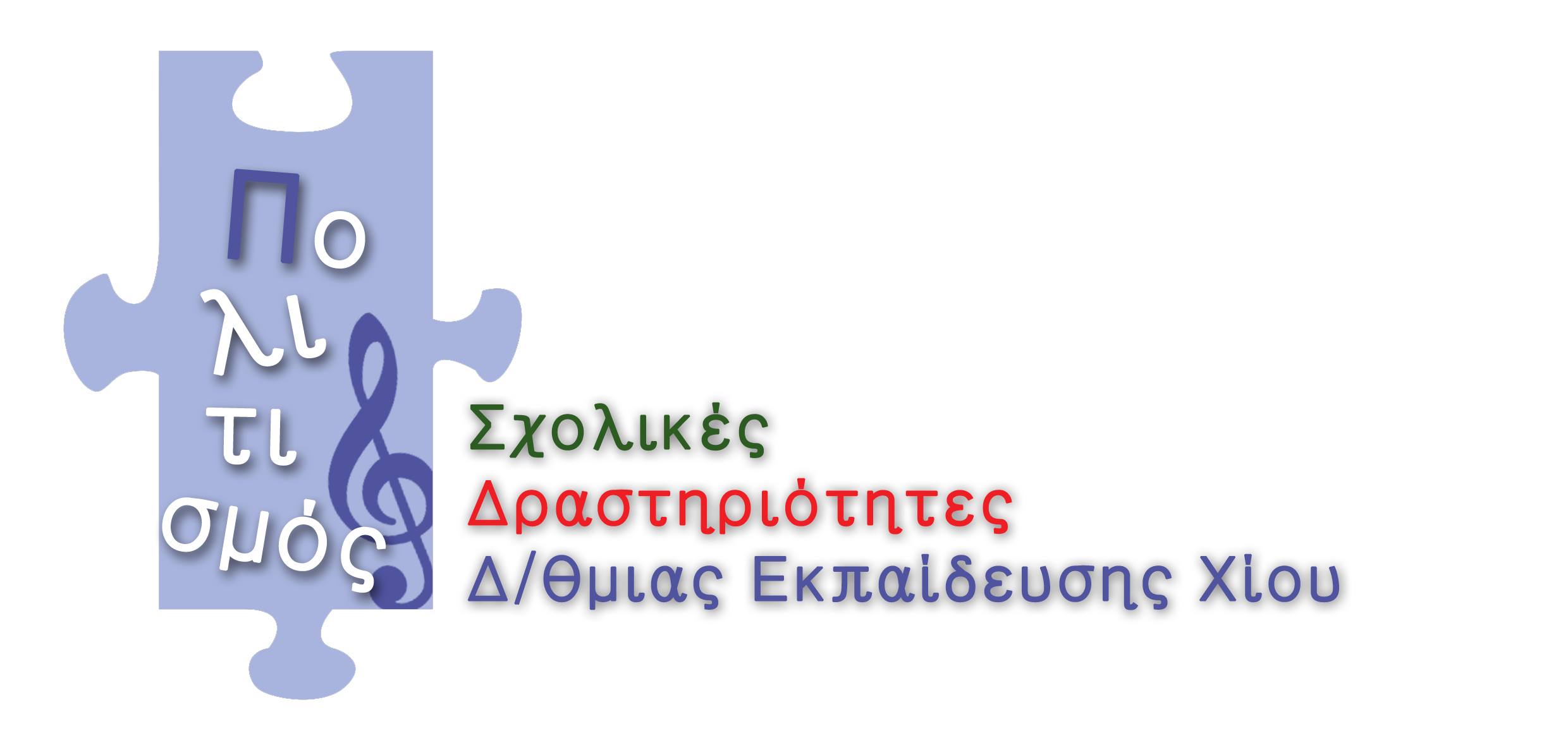 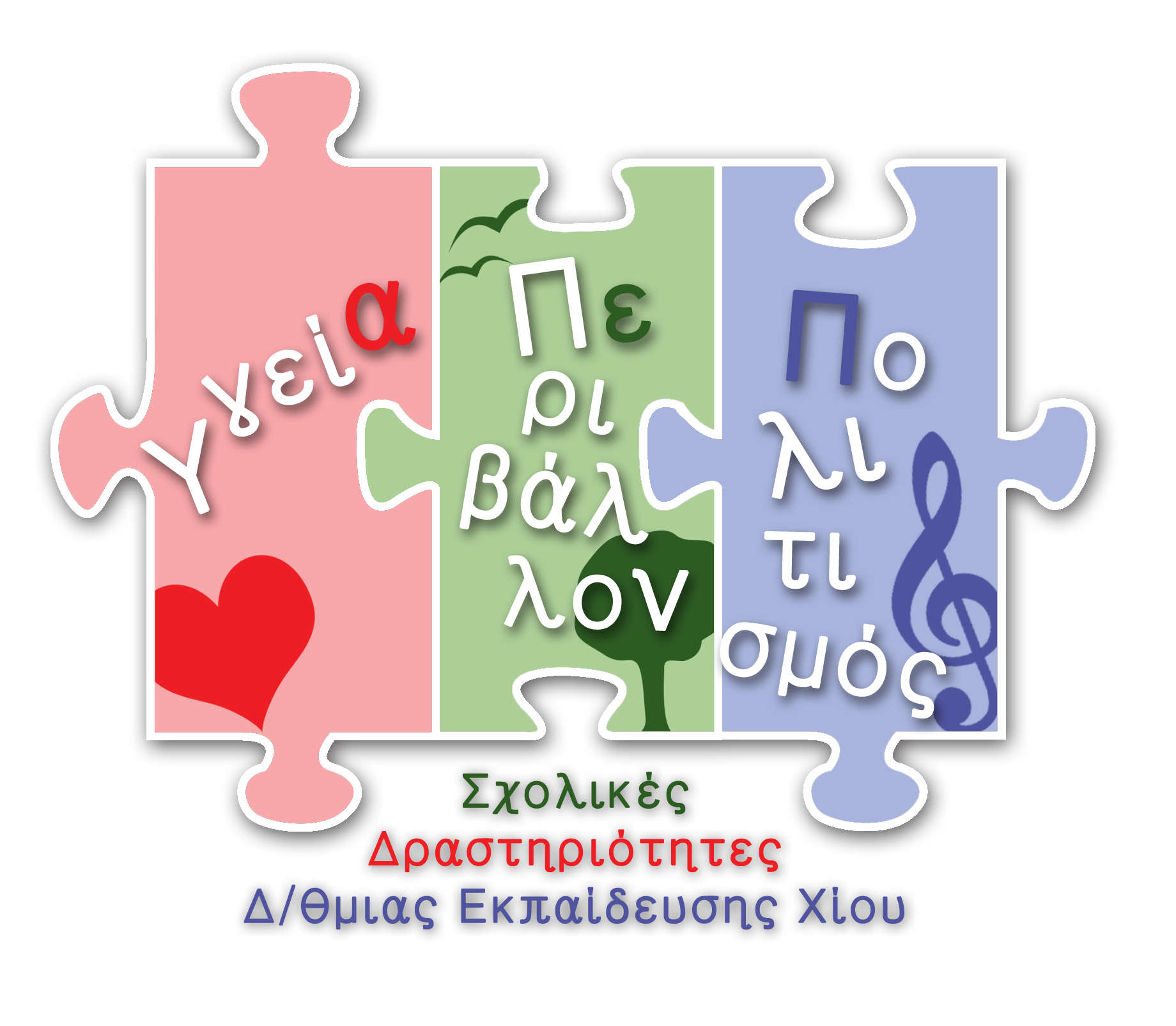 Α/ΑΣΧΟΛΕΙΟΤΙΤΛΟΣ ΠΡΟΓΡΑΜΜΑΤΟΣΣΥΜΜΕΤΕΧΟΝΤΕΣ ΕΚΠΑΙΔΕΥΤΙΚΟΙ(με έντονα γράμματα: οι εκπαιδευτικοί, οι οποίοι αναλαμβάνουν το πρόγραμμα)ΤΡΟΠΟΣ ΑΝΑΛΗΨΗΣΑΡΙΘΜΟΣ ΜΑΘΗΤΩΝΚΑΤΗΓΟΓΙΑ ΠΡΟΓΡΑΜΜΑΤΟΣ11ο Γυμνάσιο ΧίουΣχολείο-καθρέφτης (με παραγωγή ταινίας μικρού μήκους στο πλαίσιο του προγράμματος CINEμάθεια)Αυγουστίδης Ανάργυρος Ερμής, ΠΕ08Βαγιάνου Κυριακή, ΠΕ02Μαχαλιάς Σπύρος, ΠΕ 11Μωρόμαλλου Βασιλεία, ΠΕ01Συμπλήρωση ωραρίου (1 ώρα)Εθελοντική στήριξηΕθελοντική στήριξηΣυμπλήρωση ωραρίου (1 ώρα)23	/ 9 αγ., 14 κορ.Αισθητικής Αγωγής21ο Γυμνάσιο ΧίουΗ αλφαβήτα της εφηβείαςΚουρούση Ιωάννα, ΠΕ16 Πλακωτάρη Σμαράγδα, ΠΕ10Μανάρα Ελένη, ΠΕ05Συμπλήρωση ωραρίου (2 ώρες)Εθελοντική ανάληψηΕθελοντική στήριξη19	/ 9 αγ., 10 κορ.Αισθητικής Αγωγής31ο Γυμνάσιο ΧίουΚατασκευές: καραβάκια και χαρταετοίΠάμπαλος Νικ.,  ΠΕ12 04Κουρούση Ιωάννα, ΠΕ16 Γεμέλου Δέσποινα, ΠΕ06Συμπλήρωση ωραρίου (2 ώρες)Εθελοντική στήριξηΕθελοντική στήριξη19	/ 15 αγ., 4 κορ.Αισθητικής Αγωγής43ο Γυμνάσιο ΧίουΑγκαλιασμένα βότσαλα δίνουν ζωή σε ιερούς χώρους με κρυμμένους θησαυρούςΜερούσης Κωνσταντίνος, ΠΕ02Βλυσίδου Ευτυχία, ΠΕ02Συμπλήρωση ωραρίου (2 ώρες)Εθελοντική στήριξη12	/ 12 αγ., --------Αισθητικής Αγωγής53ο Γυμνάσιο ΧίουΒόλτα στην πόλη, βόλτα στην ομοιότηταΠέτροβα Βασιλική, ΠΕ03Αρακά Γεωργία, ΠΕ02Σταμούλου Αναστασία, ΠΕ02Συρβίτη Αγγελική, ΠΕ02Εθελοντική ανάληψηΕθελοντική στήριξηΕθελοντική στήριξηΕθελοντική στήριξη32	   / 14 αγ., 18 κορ.Αισθητικής Αγωγής64ο Γυμνάσιο ΧίουΗ Γεωμετρία στην ΤέχνηΓεωργιάδου Νικολέττα, ΠΕ08Συμπλήρωση ωραρίου (2 ώρες)12	/ 5 αγ., 7 κορ.Αισθητικής Αγωγής    74ο Γυμνάσιο ΧίουΜουσικό εργαστήρι-παραδοσιακή μουσικήΦραγκάκη Μαρία, ΠΕ16Συμπλήρωση ωραρίου (2 ώρες)12	    / 2 αγ. ,10 κορ.Αισθητικής Αγωγής8Γυμνάσιο ΒροντάδουΟ κύκλος της ζωής και του χρόνου μέσα από τα κάλανταΣτείρος Σταύρος, ΠΕ16Φαφαλιού Ασπασία, ΠΕ02Συμπλήρωση ωραρίου (2 ώρες)Εθελοντική στήριξη27	/ 9αγ., 18 κορ.Αισθητικής Αγωγής9Γυμνάσιο ΚαλλιμασιάςΟρνιθοσκαλίσματαΜενεξέ Ελένη, ΠΕ02Μανέ Ευαγγελία, ΠΕ04Κασαπίδου Μαρία, ΠΕ08Υπερωριακή ενασχόληση (1ώρα)Υπερωριακή ενασχόληση (1ώρα)Εθελοντική ανάληψη17        / 8αγ.,  9κορ.Αισθητικής Αγωγής10Γυμνάσιο ΚαλλιμασιάςStreet art : η Τέχνη του δρόμου (της πόλης, του σχολείου, της κοινωνίας)Κασαπίδου Μαρία, ΠΕ08Μανέ Ευαγγελία, ΠΕ04Συμπλήρωση ωραρίου (2 ώρες)Εθελοντική στήριξη8          / 2αγ.,  6κορΑισθητικής Αγωγής11Γυμνάσιο ΚαλλιμασιάςΕργαστήρι χειροτεχνίαςΚούτσιανου Γεωργία, ΠΕ09Μαυρίδου Ανθή, ΠΕ07Ζώη Μαριέττα, ΠΕ05Γιούτση Βασιλική, ΠΕ02Συμπλήρωση ωραρίου (2 ώρες)Εθελοντική στήριξηΕθελοντική στήριξηΕθελοντική στήριξη16	/ 2 αγ., 14 κορΑισθητικής Αγωγής12Γυμνάσιο ΚαλλιμασιάςΓιατί τα παιδιά είναι πάντα παιδιάΜηλιανός Νικόλαος, ΠΕ01Συμπλήρωση ωραρίου (2 ώρες)11	/ 6 αγ., 5 κορΑισθητικής Αγωγής13Γυμνάσιο ΚαλλιμασιάςΣκοτεινή αίθουσαΜιχελιουδάκη Αιμιλία, ΠΕ06Στάθης Λάμπρος, ΠΕ02Χάψα Ελένη, ΠΕ03Συμπλήρωση ωραρίου (2 ώρες)Εθελοντική στήριξηΕθελοντική στήριξη16	 / 8 αγ., 8 κορ.Αισθητικής Αγωγής14Γυμνάσιο ΚαλαμωτήςΑναβίωση εθίμωνΛέων Νεφέλη, ΠΕ05Επιτροπάκη Αικατερίνη, ΠΕ19Συμπλήρωση ωραρίου (1 ώρα)Συμπλήρωση ωραρίου (1 ώρα)13        /7αγ.,    6κορ.Αισθητικής Αγωγής15Γυμνάσιο ΚαρδαμύλωνΠάμε σινεμάΦράγκου Ιωάννα Μαρία, ΠΕ09Συμπλήρωση ωραρίου (2 ώρες)17        /12αγ.,  5κορ.Αισθητικής Αγωγής161ο  ΓΕ.Λ  ΧίουCINEμάθεια: Χίου περιήγησιςΚαλαγκιά Αγγελική, ΠΕ06Δήμου Σοφία, ΠΕ13Συμπλήρωση ωραρίου (2 ώρες)Εθελοντική στήριξη30	    / 6 αγ.,  24 κορ.Αισθητικής Αγωγής171ο  ΓΕ.Λ  ΧίουΠεζοπορία και γνωριμία με την ιδιαίτερη πατρίδα μαςΜικέδης Μενέλαος, ΠΕ04 02Βλυσίδου Ανθή, ΠΕ02Παχουνδάκης Δημήτριος, ΠΕ11Συμπλήρωση ωραρίου (2 ώρες)Εθελοντική στήριξηΕθελοντική στήριξη11       / 1 αγ., 10κορ.Αισθητικής Αγωγής182ο  ΓΕ.Λ  ΧίουΟ Εύξεινος Πόντος των ΕλλήνωνΚάκκαρη Άννα, ΠΕ02Κουλουράκης Ιωάννης, ΠΕ12.08Συμπλήρωση ωραρίου (2 ώρες)Εθελοντική στήριξη41	 / 14αγ.,  27 κορ.Αισθητικής Αγωγής193ο ΓΕ.Λ  ΧίουΑναγνωστική λέσχη «Θαλής»Κακαρίδου Ελένη, ΠΕ03Καρίβαλη Ευτυχία, ΠΕ04.02Φράγκου Μαρία, ΠΕ02Συμπλήρωση ωραρίου (1 ώρα)Συμπλήρωση ωραρίου (1 ώρα)Εθελοντική στήριξη15      / 6αγ.,    9κορ.Αισθητικής Αγωγής203ο ΓΕ.Λ  Χίου15 χρόνια σχολική βιβλιοθήκη: στήριξη και υπο-στήριξη της σχολικής πράξηςΚουλουκάκη Αναστασία, ΠΕ02Σταυράκου- Μουρούνα Πολυξένη, ΠΕ02Συμπλήρωση ωραρίου (2 ώρες)Εθελοντική στήριξη21      / 10αγ., 11κορ.Αισθητικής Αγωγής21ΓΕ.Λ Καλλιμασιάς«Θεέ μου, τι σου κάναμε»: ο θρησκευτικός φανατισμός στην 7η ΤέχνηΜελαχροινούδη Ευαγγελία, ΠΕ01Εθελοντική ανάληψη13       / 5αγ., 8κορ.Αισθητικής Αγωγής221ο ΕΠΑ.Λ ΚαρδαμύλωνΟ Έρωτας στην ελληνική ποίησηΜάπα Μαρία, ΠΕ09Συμπλήρωση ωραρίου (2 ώρες)10	/ 7 αγ., 3 κορ.Αισθητικής Αγωγής